Publicado en Dortmund y Barcelona el 05/12/2018 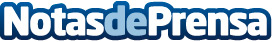 Adesso Spain adquiere especialista en SalesforceLa filial española adesso Spain, fundada en abril de este año en Barcelona, adquiere la empresa de IT Sunny Trail Consulting que, con sedes en Madrid y Jeréz, ofrece consultoría y desarrollo de IT y está especializada en soluciones de Salesforce. Como resultado de esta adquisición, adesso Spain, con tres sedes, se afianza en España en una clara apuesta por el talento localDatos de contacto:Noemí Cunill EscribàInside Sales93 151 45 85Nota de prensa publicada en: https://www.notasdeprensa.es/adesso-spain-adquiere-especialista-en Categorias: Internacional Nacional Finanzas Emprendedores E-Commerce Software Recursos humanos Otros Servicios Consultoría http://www.notasdeprensa.es